Earthquake Webquest Shake, rattle, and rollModified by Mrs. Tomb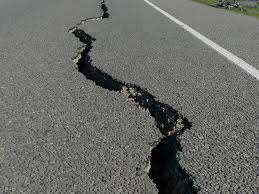 In this mini webquest, you are going to be researching earthquakes, causes of earthquakes, and how earthquakes are measured. You will be visiting the websites below by clicking on the provided links. Find the answers from the webpages and answer on a separate sheet of paper or worksheet. Write good complete sentence answers. Most will require multiple sentences to answer.Part 1:Earthquakes USGSWhat is an earthquake?What is a foreshock?What is a mainshock?What is a aftershock?What causes earthquakes and where do they happen?Why does the earth shake when there is an earthquake?How are earthquakes recorded?How do scientists measure the size of earthquakes?Describe P waves.Describe S waves.How can scientists tell where the earthquake happened?Can scientists predict earthquakes?Part 2:Geography4Kids FaultingWhat happens when two plates meet?Describe folding:Describe faulting:What are dip slips? What does your textbook call dip slips?What is a strike slip?Part 3:Geography4Kids EarthquakesWhat causes the Ground to move? What can earthquakes do to change the landscape?Why can we feel earthquakes hundreds of miles away?What are seismic waves?What is the epicenter?What is the focus?Now take the "quiz on earthquakes" (click on green box at bottom of page).Part 4:Checking Current EarthquakesYou will click on the above link "Checking Current Earthquakes,"Then click on the "Latest Earthquakes" Map.On the left side you will see a list of the latest earthquakes in the world that have been 2.5 magnitude or higherList all the the earthquakes that have occured today; List;the dateMagnitudeLocationZoom out on the map and see where these earthquakes have taken place (orange dots)Where have most taken place?Where was the most recent earthquake in the United States?Going Beyond:You are going to have a conversion with someone regarding earthquakes, here are some topics – using the link below, create a small conversation about the topic. Pretend you are conversing with one of your grandparents or an older adult and trying to explain the topics.  Think what types of information you would want someone to know regarding the information and have questions from the person you are conversing with. You must have a minimum of five conservation points. You can choose two topics from below. You can do an additional one topic for extra credit. Please write the conservation on a separate sheet of paper. How earthquakes are measuredInformation about the Richter scaleThe Pacific Ring of FireThe largest earthquake ever recordedThe earthquake in Japan last yearHow earth quakes create Tsunamis